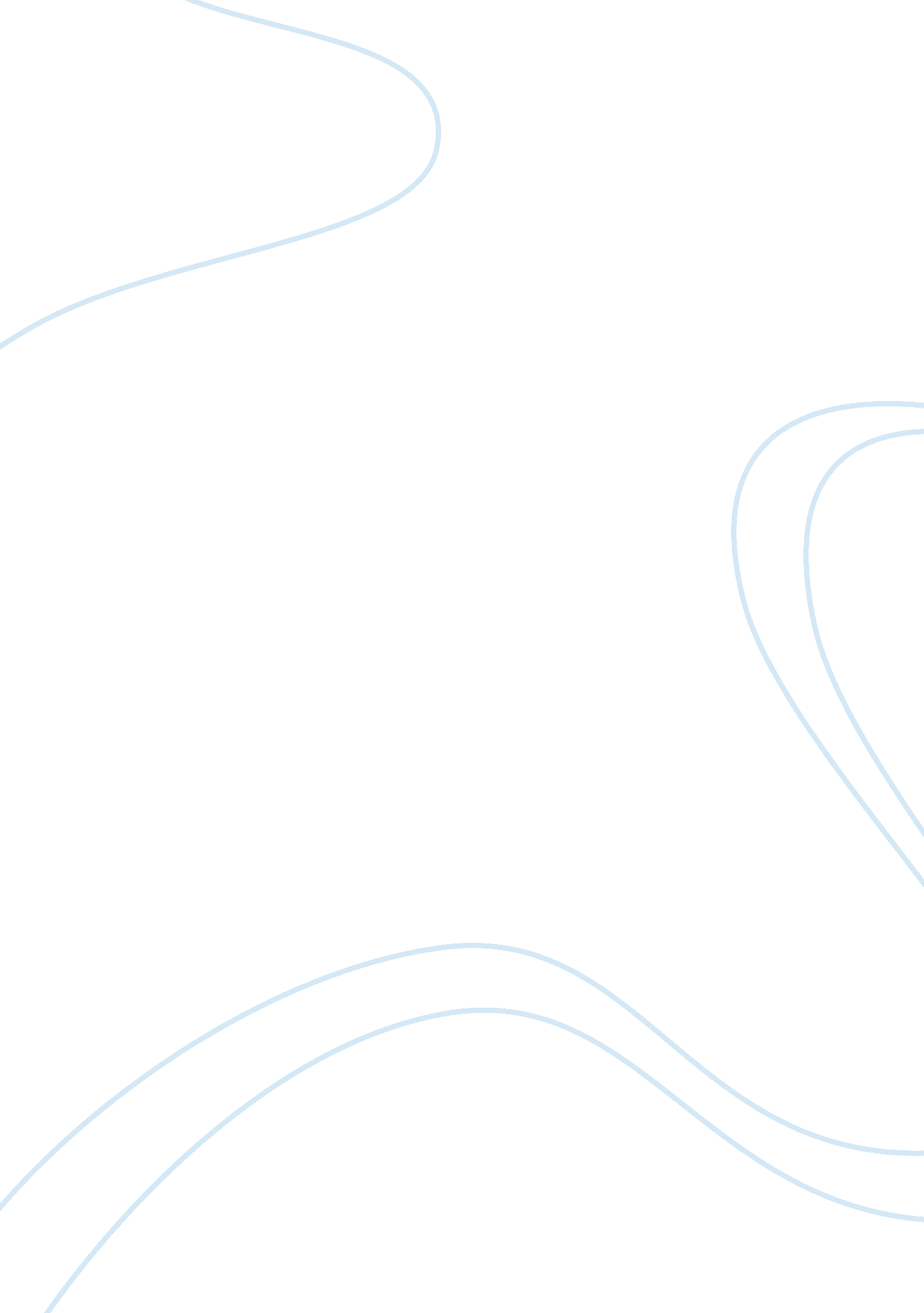 Racism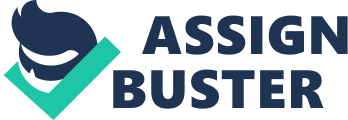 3 April, Racism: The most fundamental cause of racial and ethnic discrimination inthe society is xenophobia, which is a fear that the indigenous people cultivate and is regarding the foreigners. The indigenous people think that as the foreigners grow in number in their homeland, they would soon be sufficient to become powerful and independent. If that happens, the foreigners may confiscate the jobs, opportunities and resources that have long remained the property of the indigenous people. Therefore, in order to keep that from happening, the indigenous people make use of racism and ethnic discrimination to scare the foreigners away. In order to eliminate racism and ethnic discrimination from our society, it is imperative that anti racism notions are cultivated in children in schools. Concepts developed in the schools play a fundamental role in determining the way a child would behave as an adult. Therefore, subjects as sociology and religion must be made necessary part of the curriculum in order to inculcate the sense of equality and harmony in the children so that they become responsible citizens as adults. In the workplace, employers should enforce rules that openly discourage the display of any sort of racism on the part of the employees. Employees showing racism should be expelled. Likewise, government should arrange lectures to convince the elderly against racism. I do not think that we would ever be able to completely rid the world of prejudice. Irrespective of the education or grooming, people fundamentally behave as their nature dictates them to, though if the aforementioned measures are taken, people can be at least influenced to change their attitude towards people from other races. 